Asociación de Esclerosis Múltiple de Alicante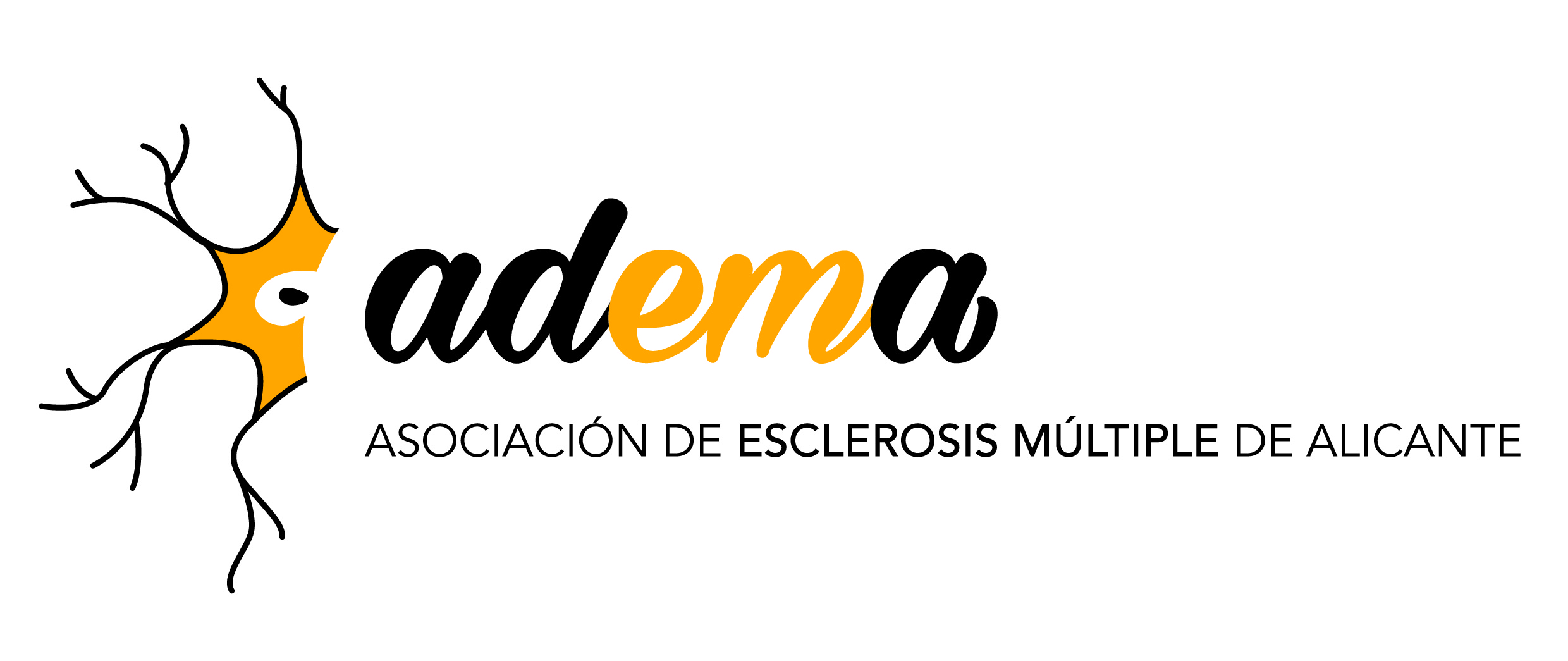 	C/ Poeta Blas de Lomas, 8 bajo03005 - ALICANTETel. 965 13 15 12 Móvil 654204870info@ademalicante.orgFICHA DE SOCIONOMBRE......................................................................................................................APELLIDOS.................................................................................................................. DIRECCION............................................................................................C.P............... POBLACION...........................................PROVINCIA.................................................. D.N.I..................................................... TELEFONO....................................................AFECTADO...  SI (...) NO (....)                                   PENSIONISTA... SI (...) NO (...) PROFESION............................................................ TRABAJA........... SI (...)  NO (...)FECHA DE NACIMIENTO.......................... E-MAIL(imprescindible)………………………………………………..  CORRESPONDENCIA  SI (...) NO (...)(Señale con una X el Si o el No según proceda)Deseo ser socio/a de adEMa con la cantidad de........................... euros anuales (Cuota mínima 65€/año), dicho pago ruego sea: anual  o  semestral. (Táchese  lo que no proceda).	En Alicante, a........ de.......................... de ..................Firmado.--------------------------------------------------------------------------------------------------------                                                DATOS BANCARIOSENTIDAD  _ _ _ _  OFICINA _ _ _ _ D.C. _ _ NUMERO DE CUENTA _ _ _ _ _ _ _ _ _ _BANCO / CAJA.............................................................................................................DOMICILIO....................................................................................C.P........................POBLACION.................................................... PROVINCIA.....................................Muy Sres. míos:          Les agradeceré que hasta nuevo aviso carguen en mi cuenta los recibos que a mi nombre presente ADEMA.	En Alicante, a................de........................................... de........................Firmado.Información básica sobre Protección de datosResponsable: ASOCIACIÓN DE ESCLEROSIS MÚLTIPLE DE ALICANTE; Finalidad: Gestión del historial clínico del paciente; Legitimación: Consentimiento del interesado; Destinatarios: Están previstas cesiones de datos a: Administración Pública con competencia en la materia; Derechos: Tiene derecho a acceder, rectificar y suprimir los datos, así como otros derechos, indicados en la información adicional, que puede ejercer dirigiéndose a la dirección del responsable del tratamiento; Procedencia: El propio interesado; Información adicional: Www.ademalicante.org/informacionrgpd.en Consentimiento para tratar datos de salud